تعلن لجنة العطاءات المركزية – رابطة الجامعيين/ جامعة بوليتكنك فلسطين عن رغبتها في تأهيل ضامنين        اكفاء لكافيتريات الجامعة في مباني واد الهرية ومبنى أبو رمان والمبني الرئيسي وذلك للعام الأكاديمي 2013/2014 حيث يشترط في المتقدمين ما يلي:خبرة في مجال العمل موثقة لا تقل عن ثلاث سنوات.أن يكون جميع العاملين خالين من الأمراض السارية والمعدية بموجب تقرير طبي من مديرية الصحة.أن يكون حسن السيرة والسلوك.أن يكون غير محكوم عليه جنائياً.أن يتوفر لدية الكادر الفني والإداري اللازم للعمل موثق بالسير الذاتية وينطبق عليهم الشروط المذكوره اعلاه.أن يكون مسجلا في دوائر الضريبة.الاستعداد لدفع مبلغ الضمان نقداً.الالتزام بدفع تامين دخول المزايدة بمبلغ 10000 شيكل عند التاهيل لكل كافتيريا.دفع 250 شيكل ثمن كراسة شروط تضمين منفعة البيع في كافتيريات الجامعة عند التاهيل غير مستردة لكل كافتيريا.دفع نسبة 10% لكل كافتيريا من قيمة الضمان نقدا أو كفاله بنكية أو شيك بنكي مصدق وذلك تأمين لمعدات الكافتيريات عند توقيع العقد لكل كافتيريا.فعلى الراغبين بالمشاركة تقديم المستندات والوثائق الثبوتية المذكوره اعلاه بالظرف المختوم لدى      رئيس دائرة المشتريات في مقر رابطة الجامعيين – عين سارة حتى نهاية دوام الرسمي  يوم الاثنين 22/07/2012م. لمزيد من الاستفسار يمكن الاتصال مع الاستاذ محمد رياض ابوينة رئيس دائرة المشتريات هاتف 2220370/02     أو جوال 0599252563 ملاحظة: - أجور الإعلان على من ترسو عليه المزايدة بعد التاهيل.								                                                        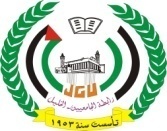  مقرر لجنة العطاءات والمشتريات المركزية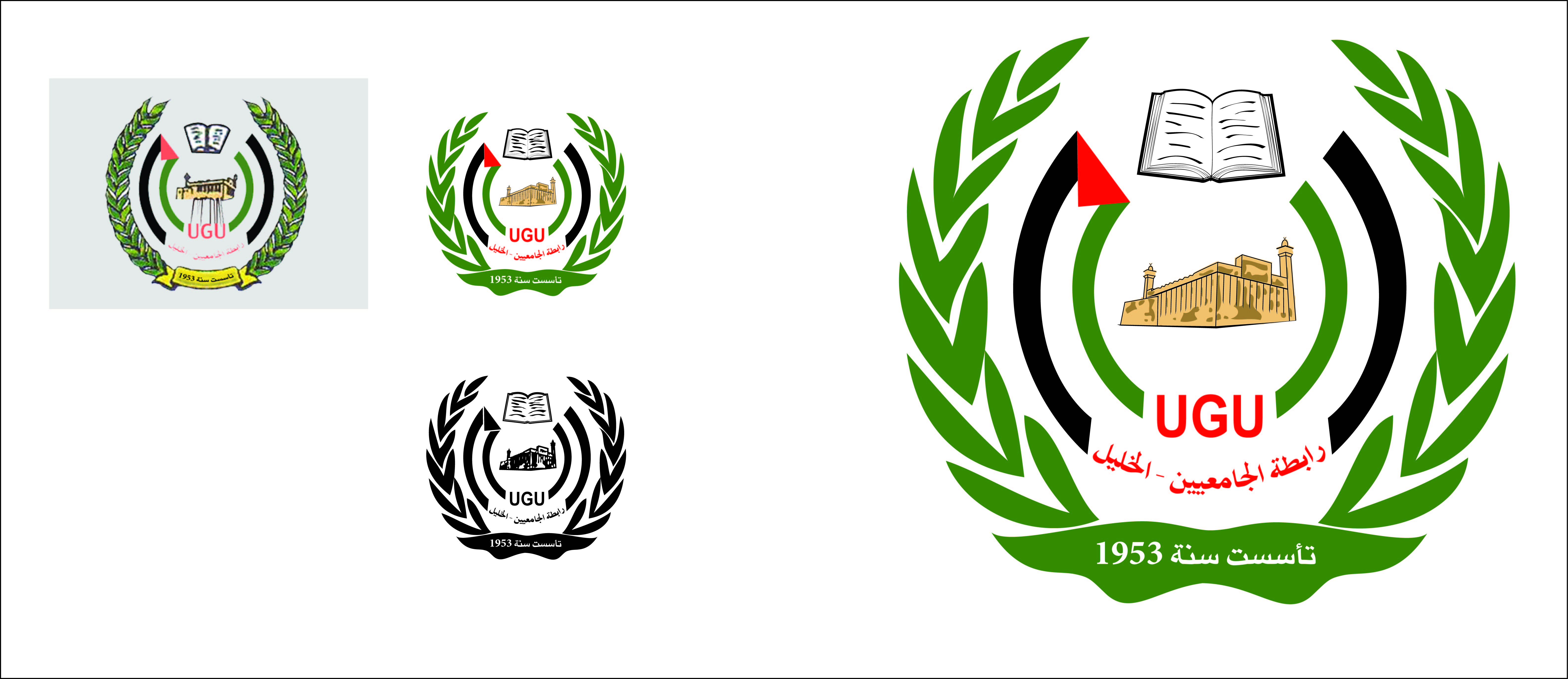 إعلان عن تأهيل ضامني كافيترات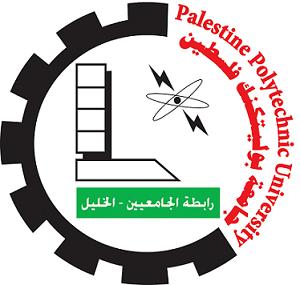 